ew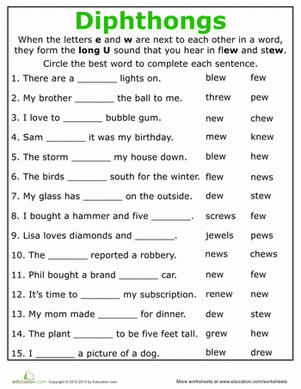 oe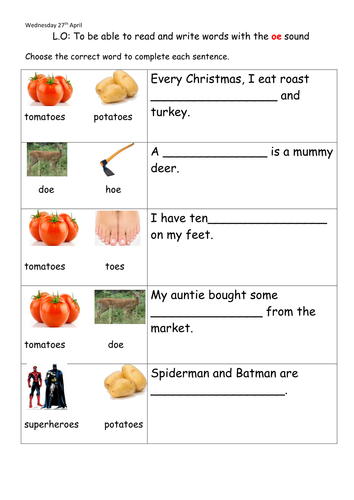 Au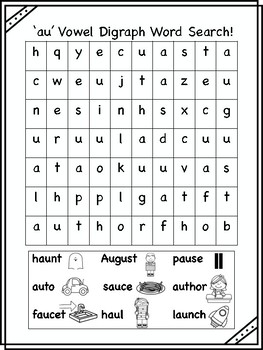 ey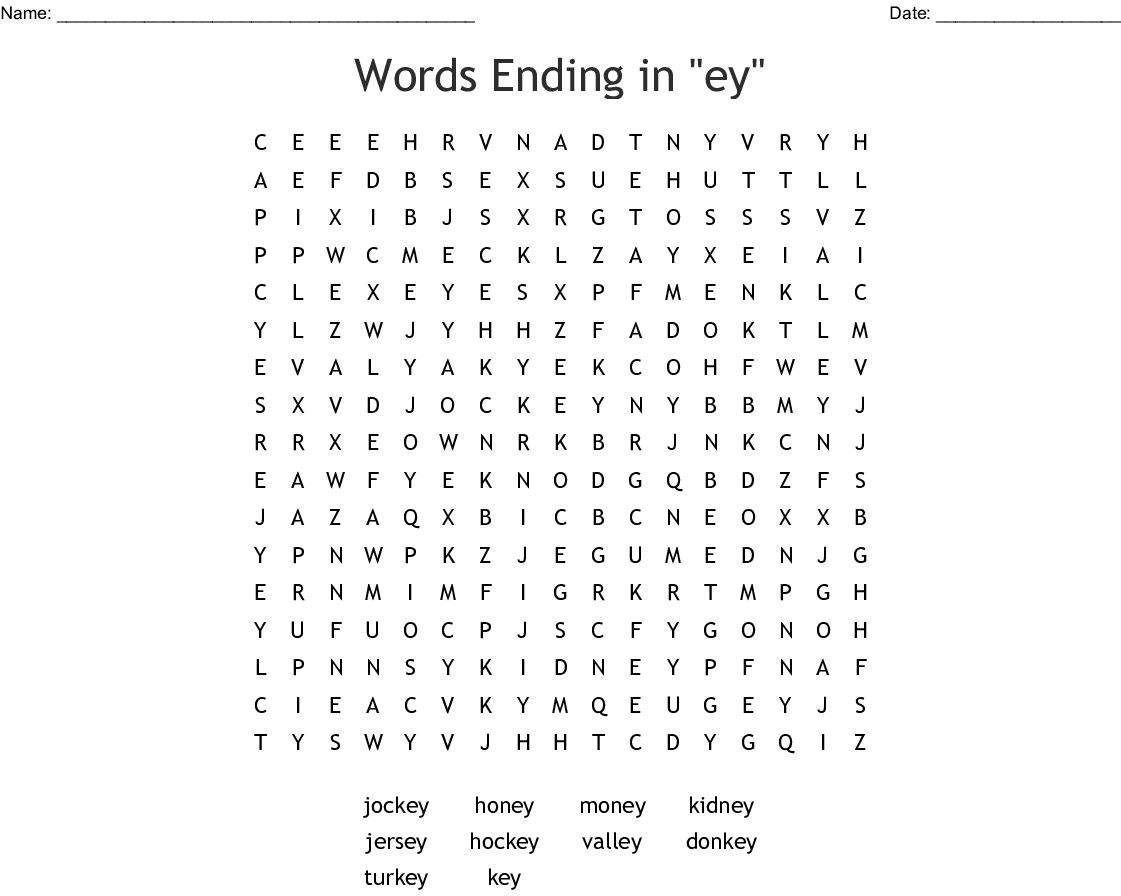 a-e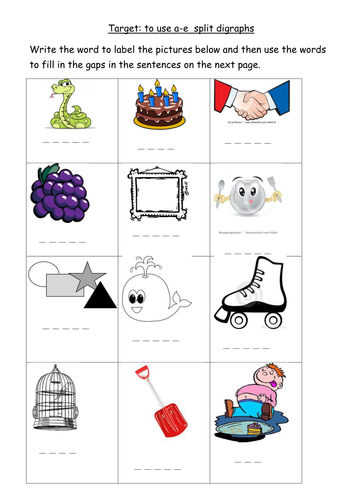 